Wkład do OPZ – 
Punkt dla przyrody OPIS PRZEDMIOTU ZAMÓWIENIAPrzedmiotem zamówienia jest wykonanie i dostawa materiałów informacyjno-promocyjnych dla Punktu dla PrzyrodyNiniejsze zamówienie jest współfinansowane przez Unię Europejską ze środków Europejskiego Funduszu Rozwoju Regionalnego w ramach programu Pomoc Techniczna dla Funduszy Europejskich.Zakres przedmiotu zamówienia:Przedmiotem zamówienia jest usługa polegająca na:dostosowaniu, zindywidualizowaniu oraz przygotowaniu do druku (jeśli dotyczy) projektów graficznych (szablonów) opisanych niżej materiałów informacyjno-promocyjnych przed ich wykonaniem, które to szablony zostaną przekazane Wykonawcy przez Zamawiającego po zawarciu umowy; w przypadku broszury należy również opracować pełny projekt broszury na podstawie szablonu z przykładowymi stronami; druku / produkcji opisanych niżej materiałów informacyjno-promocyjnych,dostawie tych materiałów do siedziby Zamawiającego w Warszawie.Wszystkie dostarczone przedmioty muszą być nowe, pełnowartościowe i w pierwszym gatunku.Wszystkie materiały informacyjno-promocyjne muszą być oznakowane zgodnie z zasadami programu Pomoc Techniczna dla Funduszy Europejskich i Księgą Tożsamości Wizualnej marki Fundusze Europejskie 2021-2027, https://www.funduszeeuropejskie.gov.pl/media/111705/KTW_marki_FE_2021-2027.pdf  (dalej: KTW) oraz szablonami i wskazówkami Zamawiającego.Przedmiot zamówienia – szczegółowa specyfikacja materiałów informacyjno-promocyjnych:
Koszulki typu T-shirt spełniające następujące wymagania: Liczba sztuk: 15 szt. damskich oraz 5 szt. męskich – łącznie 20 szt., Wersji damska (taliowana, dopasowana do sylwetki) i męska (klasyczna),Materiał: mocna, gładka, 100% bawełna czesana o gramaturze minimum 190 g/m2 typu Ring Spun; szwy wykonane z nici, nie z przędzy, z widocznymi skrętami; rękaw wszyty po łuku, nie prosto; podwójne przeszycia przy ściągaczu, bez widocznych miejsc wszycia ściągacza na bokach; materiał, krój i szwy odporne na wielokrotne pranie w temperaturze do 40 stopni Celsjusza,Nadruk wykonany metodą sitodruku, dwustronny (z przodu i z tyłu) zgodnie z projektem graficznym przekazanym przez Zamawiającego,Kolor koszulek: biały,Rozmiary od S do XXL zarówno w wersji damskiej i męskiej (szczegółowa liczba w każdym typie i rozmiarze zostanie podana po podpisaniu umowy).Dodatkowe informacje ważne dla Wykonawcy:Po podpisaniu umowy Wykonawca będzie zobowiązany do dostarczenia tabeli rozmiarów dla koszulek. Na tej podstawie zostanie podana dokładna liczba ubrań w poszczególnych rozmiarach.Koszulki typu polo spełniające następujące wymagania:Liczba sztuk: 15 szt. damskich oraz 5 szt. męskich – łącznie 20 szt., Wersji damska (taliowana, dopasowana do sylwetki) i męska (klasyczna),Materiał: mocna, gładka, 100% bawełna czesana o gramaturze minimum 190 g/m2 typu Ring Spun; szwy wykonane z nici, nie z przędzy, z widocznymi skrętami; rękaw wszyty po łuku, nie prosto; podwójne przeszycia przy ściągaczu, bez widocznych miejsc wszycia ściągacza na bokach; materiał, krój i szwy odporne na wielokrotne pranie w temperaturze do 40 stopni Celsjusza,Nadruk wykonany metodą sitodruku, dwustronny (z przodu i z tyłu) zgodnie z projektem graficznym przekazanym przez Zamawiającego,Kolor koszulek: biały,Rozmiary od S do XXL zarówno w wersji damskiej i męskiej (szczegółowa liczba w każdym typie i rozmiarze zostanie podana po podpisaniu umowy).Dodatkowe informacje ważne dla Wykonawcy:Po podpisaniu umowy Wykonawca będzie zobowiązany do dostarczenia tabeli rozmiarów dla koszulek. Na tej podstawie zostanie podana dokładna liczba ubrań w poszczególnych rozmiarach.Wizytówki:Wymiar: 90 x 50 mm,Wizytówki ogólne dla Punktu dla Przyrody w liczbie 500 szt.,Wizytówki imienne dla 5 osób po 150 szt. – łącznie 750 szt., Typ papieru: biały, 100% makulatura, biel min. 120 CIE, gramatura 280-320 g/m2,Druk cyfrowy: obustronnie, CMYK (4+4),Spakowane w pudełka po 50 szt.Dodatkowe informacje ważne dla Wykonawcy:Wykonawca zobowiązany jest do wykonania indywidualnych projektów graficznych wizytówek imiennych na bazie ogólnego szablonu wizytówki imiennej przekazanego przez Zamawiającego oraz do przygotowania plików do druku. 
Ulotki informacyjne:Nakład: 1000 szt., po 500 szt. w każdym z dwóch formatów,Typ papieru: biały, 100% makulatura, biel min. 120 CIE, gramatura 200-240 g/m2, 2 formaty: A4 składany na 3 oraz A4 składany do A5,Druk offset: CMYK 4+4,Pakowane w kartony.Dodatkowe informacje ważne dla Wykonawcy:Wydruk ulotek wg gotowego szablonu Zamawiającego, możliwe jedynie dostosowanie pliku do druku. Broszury:Nakład: 500 szt.,Papier biały, 100% makulaturowy, biel min. 120 CIE, gramatura 240-300 g/m2, Format: B5, pionowy,Druk offset: CMYK 4+4,Liczba stron: 12 stron (łącznie z okładką), Treść folderu zapewnia Zamawiający w pliku Word,Pakowane w kartony po ok. 50 szt.Dodatkowe informacje ważne dla Wykonawcy:Wykonawca opracuje pełny projekt graficzny broszury na podstawie jej szablonu (przykładowe strony), wykona skład i łamanie broszury oraz przygotuje pliki do druku, a następnie wydrukuje broszurę w wymaganym nakładzie. Ponadto Wykonawca opracuje plik z broszurą w formie tzw. dostępnego pdf do umieszczenia na stronach www Zamawiającego. Wykonawca przekaże Zamawiającemu plik pdf broszury oraz jej plik otwarty z osadzonymi fontami. Tablica informacyjna wewnętrzna: Liczba: 1 szt.,Materiał: biały dibond o grubości 3-5 mm,Format: 80 cm x 40 cm, poziomy, zgodny z Księgą Tożsamości Wizualnej FE na lata 2021-2027,Druk UV w pełnym kolorze, 4/0,Sposób mocowania: gwoździe dołączone do tablicy,Gwarancja: min. 5 lat, w tym na blaknięcie kolorów. Plakaty informacyjne:Nakład: 15 szt., Papier biały, 100% makulatura, biel min. 120 CIE, gramatura 240-300 g/m2, Format: A0, A2, A3,Druk cyfrowy: CMYK 4+0,Wymagany wydruk 5 różnych wzorów plakatu po 3 szt. w każdym formacie. Notatniki:Notatnik 50-kartkowy,Liczba: 2000 szt., Okładka: 210 mm x 150 mm (+/- 10 mm), karton (biały po wewnętrznej stronie) 100% z makulatury, gramatura min. 280 g/m2, biel min. 120 CIE, lakier dyspersyjny matowy na całości okładki, wypukłe tłoczenie wybranych grafik z przodu i z tyłu (co najmniej 2-3 tłoczenia), otwierana jak zeszyt, rogi zaokrąglone,Środek: wzór szara kratka + grafika; papier: 100% makulaturowy, biel min. 120 CIE, gramatura 135 g/m2 (+/- 15 g/m2); klejenie wzdłuż dłuższego boku (z możliwością ich pojedynczego wyrywania – niesklejone z grzbietem okładki), falcowanie, rogi zaokrąglone,Druk: offset, pełny kolor 4+0 (okładka) oraz 1+0 (środek),Pakowane w kartony po ok. 50-100 szt. Długopisy Liczba: 2000 szt.,Wymiary: min. 135x10 mm, metalowe, wkład czarny lub niebieski,Grawer logo,Minimum 3 lata gwarancji, Pudełka kartonowe – pakowane po 100-200 szt., spakowane w większe kartony. Teczki papierowe na dokumenty w formacie A4Liczba: 1000 szt., Format: mieszcząca dokument A4,Grzbiet: falcowany, 10 mm,Materiał: papier biały karton min. 340 g/m2,Druk: offset 4+0 na całości produktu, Opis: trzy składane skrzydełka wewnątrz (górne, boczne i dolne) z wycięciem na wizytówki, laminat matowy/folia matowa na zewnętrznej stronie całości produktu, lakier wybiórczy (punktowy) UV na zewnętrznej, przedniej stronie produktu (miejsca nałożenia lakieru wskazane przez Zamawiającego).Opakowanie: pudełka kartonowe.  Lada promocyjna:Lada reklamowa prosta, boki zaokrąglone, Liczba: 1 szt., Wymiary: 120 x 95 x 50 cm (+/-5 cm),Konstrukcja: profile aluminiowe malowane proszkowo lub anodowane z panelem graficznym z płyty PCV, przyczepianym na rzepy lub magnesy, wewnętrzna półka z płyty meblowej (MDF), blat – płyta meblowa (MDF) w kolorze wybranym przez Zamawiającego, laminowana, odporna na wilgoć,Nadruk 4+0: cyfrowy na folii, laminowany, odporny na promieniowanie UV,Montaż: bez użycia narzędzi,Opakowanie: torba transportowa z mocnego materiału na kółkach,Gwarancja na okres nie krótszy niż 5 lat. Szyld na drzwi:Liczba: 2 szt. Format: A1 Druk: CMYK 4+0Materiał: PCV. Roll-upy:Liczba: 2 szt.,Wymiar: 100 x 200 cm +/-5 cm po rozłożeniu + taśma rozbiegowa (ostateczny wymiar musi być skonsultowany i zatwierdzony przez Zamawiającego),Materiał: grubość minimum 500 g/m², typu blockout, matowy, odporny na warunki atmosferyczne, wilgoć, zagniecenia i zarysowania, nieprzepuszczający i nieodbijający światła, zapewniający trwałość i niezmienność zadruku oraz wyrazistość kolorów,Druk: CMYK 4+0,Konstrukcja: stabilna – trzymająca pion, bez skośnych prętów stabilizujących z tyłu, kaseta aluminiowa z systemem rolującym, aluminiowa listwa bez plastikowych zawieszek, składany aluminiowy maszt,  Opakowanie: pokrowiec – torba transportowa, zapinany na zamek, zawierający okienko na opis zawartości, z regulowanym uchwytem, z dodatkową wkładką zabezpieczającą przed uszkodzeniami mechanicznymi, mieszczący cały system wraz ze składanym masztem, kolor: czarny, Szybki montaż i demontaż,Możliwość łatwej wymiany planszy graficznej, Zabezpieczenie przed samoistnym zwijaniem,  Gwarancja na okres nie krótszy niż 3 lata. Ścianka konferencyjna:Ścianka tekstylna prosta – dwustronna, Liczba: 1 szt., Wymiary: minimum 300 cm długości x 230 cm wysokości,Konstrukcja: lekka z rur aluminiowych łączonych ze sobą na zatrzaski, Nadruk: sublimacja, pełnokolorowy, dwustronny,Materiał: tkanina bez łączeń i przeszyć, o gramaturze min. 260 g/m2, nieprześwitująca, odporna na plamy i zagniecenia, z możliwością prania w wodzie i prasowania, posiadająca certyfikat trudnopalności na poziomie min. B1,Oświetlenie: w kolorze srebrnym, ledowe, z mocowaniem,Wielkość materiału dopasowana do konstrukcji – bez marszczenia się i pofałdowania, materiał ścianki nieprześwitujący, montaż ścianki bez użycia narzędzi, dołączona torba-pokrowiec do spakowania, uchwyty do noszenia w ręce i naramiennie, z okienkiem na wizytówkę, kolor czarny,Gwarancja na okres nie krótszy niż 5 lat. Flagi typu windery:Liczba: 2 szt. Windery składające się z masztu i flagi w kształcie skrzydła (1 wzór)Wymiary: całkowita wysokość masztu z flagą (po rozłożeniu i naciągnięciu flagi): 250-280 cm, w tym flaga o szerokości 80-90 cm,Wygląd, jeden wzór z poniższych referencji: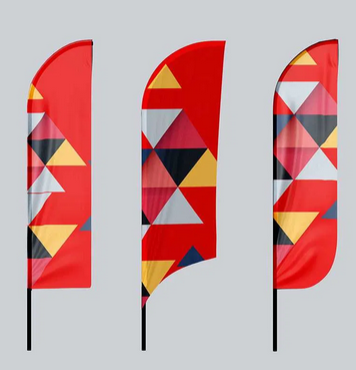 Konstrukcja: maszt wykonany z aluminium anodowanego i włókna szklanego (łuk elastyczny z tworzywa sztucznego), łatwo składany,Materiał: gramatura min. 115 g/m2, flaga wykonana z tkaniny poliestrowej, wodoodpornej, odpornej na warunki atmosferyczne (w tym promienie UV), z możliwością naniesienia nadruku na całej powierzchni, z możliwością prania w wodzie i prasowania, certyfikat ppoż. B1,Podstawy do winderów: podstawa do montażu na miękkim podłożu szpila/podstawa wbijana w ziemię 1 szt. oraz podstawa wolnostojąca, wagowo dopasowana do rodzaju masztu 1 szt.,Druk: sublimacja, 4 + 4 CMYK,Opakowanie: torba transportowa umożliwiająca bezpieczny transport, przechowywanie i zabezpieczenie przed uszkodzeniem,Gwarancja na okres nie krótszy niż 3 lata.Potykacze:Liczba: 2 szt., Format: A2, dwustronny,Stelaże: aluminium anodowane, kolor srebrny, profil min. 25 mm, narożniki zaokrąglone lub ścięte pod kątem 45 stopni, plecki wykonane z metalu, zawiasy metaloweŁatwa wymiana plakatów, system OWZ,Typ papieru: papier kreda błysk min. 135 g/m2 Druk: CMYK 4+0, cyfrowy,Folia antyrefleksyjna UV, przeźroczysta,Gwarancja na okres nie krótszy niż 3 lata. Dodatkowe informacje ważne dla Wykonawcy:Wykonawca zapewni wydruki do potykaczy oraz stelaże. Leżaki plażowe:Liczba: 6 szt.Stelaż; nitowany, drewno bukowe, szlifowane (gładkie) z każdej strony, olejowane/impregnowane – bezbarwnie lub w kolorze zbliżonym do naturalnego koloru drewna, grubość stelaża min. 3 cmWymiary: po złożeniu – min. 122 x 58 cm Trzy poziomy regulacji oparcia,Tkanina: wysokiej jakości tkanina oddychająca i odporna na warunki atmosferyczne o gramaturze min. 240g/m2; możliwość łatwego zdjęcia tkaniny w celu wyprania w wodzie,Wytrzymałość leżaka: min. 120 kg, Druk: pełnokolorowy sublimacyjny, dwustronny, odporny na promieniowanie UV,Gwarancja na okres nie krótszy niż 3 lata. Torby bawełniane:Liczba: 2000 szt.,Torby bawełniane wielokrotnego użytku, Wymiary: 40 x 37 x 10 cm (+/- 5cm), długość rączki minimum 60 cm, szerokość ok. 3 cm,Materiał: bawełna czesana (przędzona klasycznie tzw. typu ring spun) o gramaturze co najmniej 270 g/m3, Kolor: indywidualny wskazany przez Zamawiającego. Wykonawca zapewni barwienie materiału na dokładnie taki kolor, jaki wskaże Zamawiający,Właściwości torby: wewnętrzne brzegi wykończone overlockiem, ze wzmacnianym uchwytem – przeszycie rygiel, wytrzymała (minimum 10 kg),Nadruk: sitodruk, pełnokolorowy, po jednej stronie torby,Opakowanie: kartony, maksymalnie po 200 szt.Smycze do identyfikatorów:Liczba: 2000 szt., Materiał: 100% z recyklingu, z efektem satyny, z metalowym jednym karabińczykiem w kolorze srebrnym, zakończenie smyczy w formie przeszycia,Wymiary smyczy: szerokość 15-20 mm, długość (przed złożeniem na pół) 800 mm-1000 mm,Druk: pełnokolorowy 4+4 (CMYK), technika nadruku: sublimacja,Opakowanie: kartony po 200-300 szt. Realizacja przedmiotu zamówienia Przedmiot zamówienia będzie realizowany zgodnie z następującym harmonogramem:     Zamawiający przekaże Wykonawcy wszystkie szablony graficzne i wkład merytoryczny niezbędne do realizacji przedmiotu zamówienia w ciągu 2 dni roboczych, licząc od dnia następującego po dniu zawarcia umowy drogą elektroniczną. Przekazane przez Zamawiającego materiały graficzne nie mogą być wykorzystywane do celu innego niż określony w umowie. Szablony zostaną przekazane w plikach PDF oraz plikach otwartych. W ciągu 7 dni roboczych od dnia podpisania umowy Wykonawca opracuje wizualizacje / projekty wykonawcze wszystkich materiałów oraz pierwsze projekty graficzne ulotki oraz broszury. Zamawiający preferuje, aby wizualizacje / projekty przedstawiane były partiami. W ciągu 2 dni roboczych Zamawiający zaakceptuje projekty / wizualizacje lub zgłosi uwagi, które Wykonawca zobowiązany jest uwzględnić w ciągu 2 dni roboczych. Poprawki nanoszone będą do momentu uzyskania efektu satysfakcjonującego Zamawiającego (dotyczy w szczególności projektu broszury). Wszystkie materiały wymagają akceptacji Zamawiającego przed ich wyprodukowaniem / wydrukowaniem. Termin realizacji całego zamówienia wynosi 40 dni kalendarzowych. Wykonawca ma obowiązek uwzględniać i wprowadzać wszystkie uwagi do przedmiotu zamówienia zgłaszane przez Zamawiającego.Nadruk winien być dostosowany do materiału, na jakim będzie wykonany i musi spełniać warunek: czytelności, nieścieralności oraz trwałości w połączeniu ze stosowanym materiałem. Nieczytelne nadruki i grawery są nieakceptowalne. Wszystkie materiały powinny zostać wykonane w najwyższej jakości i zgodne z przepisami dotyczącymi projektów finansowanych ze środków unijnych.  Materiały informacyjno-promocyjne powinny być estetyczne, czytelne, zgodne z projektem graficznym oraz przyciągające uwagę.Za błędy powstałe w druku / produkcji materiałów informacyjno-promocyjnych powstałych po zaakceptowaniu przez Zamawiającego ich ostatecznej wizualizacji / projektu wyłączną odpowiedzialność ponosi Wykonawca.Wykonawca zobowiązuje się usunąć na własny koszt wszelkie błędy/wady, które nie wynikły z winy Zamawiającego – powstałe na etapie produkcji lub transportu.Wykonawca zobowiązany jest wykonywać powierzone mu zadania w terminach gwarantujących ich należyte wykonanie, z należytą starannością wymaganą przy świadczeniu tego rodzaju usług.Materiały informacyjno-promocyjne dostarczone przez Wykonawcę mają być opakowane w sposób zabezpieczający je przed uszkodzeniem. Transport ma być zorganizowany w sposób, który nie powoduje uszkodzenia dostarczonych materiałów. Za szkody powstałe z winy nienależytego opakowania lub transportu winę ponosi Wykonawca. Materiały reklamowe uszkodzone lub z wadami zostaną zwrócone Wykonawcy na jego koszt do ponownego wykonania. Gwarancja dla wykonanych materiałów obejmuje okresy od daty otrzymania materiałów przez Zamawiającego (data dostawy). W przypadku stwierdzenia wad lub usterek Wykonawca zobowiązuje się do bezpłatnej naprawy lub wymiany wadliwych materiałów. Wykonawca jest zobowiązany dostarczyć przedmiot zamówienia do siedziby Zamawiającego, tj. Centrum Koordynacji Projektów Środowiskowych ul. Kolejowa 5/7, 01-217 Warszawa, w godzinach 7:30 – 14:30.